Проект«Ласковое солнышко»в первой младшей группе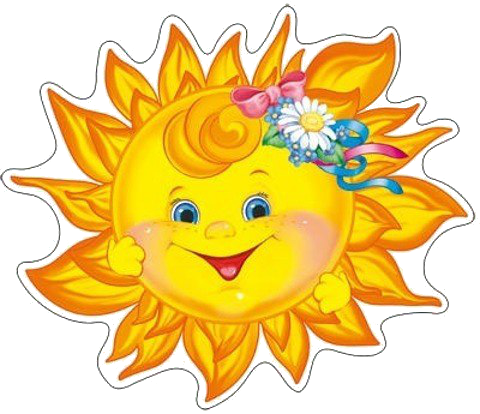 Воспитатели: Боровкова О.В.Непостаева Н.А.Проблема. В возрасте 2-3 лет дети мало знают о природных явлениях, в том числе и о природном объекте – солнце. Причем в беседах с детьми, некоторые из них затруднялись называть какого цвета, какой формы солнце. Так же мало использовали глаголы, определения, связанные с солнцем.Цель проекта: формирование у детей активного словаря через организацию разных видов деятельности: игровой (прежде всего); познавательной (наблюдения, эксперимент, художественное слово); музыкально-эстетической, продуктивной.Задачи:1. Дать детям элементарные представления о природном объекте – солнце, его влиянии на окружающий мир.2. Формировать познавательную активность детей при проведении экспериментов, наблюдений.3. Обогатить словарный запас детей по данной теме.4. Закрепить понятия «желтый», «круглый», «похоже», «не похоже».5. Развить навык работы кисточкой, красками, клеем.6. Воспитать у детей правильное отношение к поведению на солнце, к правилам безопасности.Тип проекта: информационно-исследовательский.Участники: воспитатели, дети первой младшей группы, родители.Длительность: 2 недели (краткосрочный)Ожидаемый результат:- развитие у детей наблюдательности (узнают и называют солнце в книжках, на картинках);- обогащение активного и пассивного словаря детей за счет слов: «яркое», «светлое», «теплое», «светит», «улыбается», «греет», «солнышко», «лучистое» и т. д.- узнают и называют желтый цвет;Подготовительный этап:1. Беседы с детьми для выявления знаний детей о солнце.2. Подготовка стихотворений, потешек, загадок, игр, с использованием «солнца», иллюстрационный материал.3. Подготовка атрибутов для игр, НОД.Основной этап:1. Чтение и заучивание стихотворения «Солнышко», физкультминутки – песни «Я на солнышке лежу».2. Подвижная игра «Солнечные зайчики».3. Наблюдение за изменениями в природе, связанных с солнцем.4. Проведение рисования и лепки по теме «Солнышко».5. Игра с солнечным зайчиком.6. Комплекс утренней гимнастики «Лучистое солнышко».7. Проведение наблюдений за восходом и закатом солнца (по возможности в группе, по иллюстрациям, с помощью родителей дома, просмотр мультфильма «Паровозик из Ромашково».8. Дидактическая игра «Капельки и тучки» и «Солнышко».9. Подвижная игра «Солнышко и дождик».10. Пальчиковая гимнастика11. Артикуляционная гимнастика12. Правила безопасного поведения в солнечную погоду (для чего нужны солнечные очки, панамка и др.)Заключительный этап:Подведение итогов проекта.Вывод:Хотелось детям дать элементарные представления о солнце и его влиянии на природу. А также вовлечь каждого участника в активный, познавательный и творческий процесс.В процессе реализации данного проекта дети с интересом наблюдали за деятельностью солнца, делали выводы о его влиянии на природу. Это способствовало развитию познавательных способностей детей, наблюдательности и развитию творческого воображения.Использованная литература:1. Янушко Е. А. «Лепка и рисование с детьми раннего возраста1-3 года»2. Янушко Е. А. «Развитие речи у детей раннего возраста. 1-3 года.»3. Т. Н. Зенина «Ознакомление детей раннего возраста с природой»4. А. Г. Рузская, С. Ю. Мещерякова «Развитие речи»5. С. Н. Теплюк «Занятия на прогулке с малышами»6. Т. Г. Филиппова «Организация совместной деятельности с детьми раннего возраста на прогулке».7. Материал из интернета.Приложения 1. Физкультминутки.2. Комплекс упражнений для утренней гимнастики (с элементами дыхательной гимнастики).3. НОД по лепке на тему: «К солнышку в гости».4. НОД по математике на тему: «В гостях у солнца».5. НОД по художественной литературе на тему: «Солнышко –колоколнышко».6. НОД по рисованию «Солнышко лучистое, улыбнулось весело…»(Коллективное рисование ладошками).7. Рисование на манке «Солнышка».8. Тематические прогулки:- «Здравствуй, солнечный зайчик!».- «Солнечная мозаика».- «Наблюдение за солнцем весной».9. Подвижная игра: «Солнышко». (Л. Чадова).10. Подвижная игра: «Солнышко и дождик».11. Гимнастика для глаз.12. Дидактическая игра «Помогите найти лучики».13. Стихотворения и загадки про солнышко.Результаты проекта.Проект «Ласковое солнышко» краткосрочный и длился 2 недели. Так как проект информационно-исследовательский, дети узнали много о природном объекте – солнце и его влиянии на окружающий мир, наблюдали за изменениями в природе, связанные с солнцем. Дети узнали, что благодаря солнцу живут растения, люди, животные, без солнца не было бы жизни на Земле.Во время эксперимента «Холодно-тепло» дети узнали, что солнышко греет, от него тепло, светло, а без солнышка – холодно и темно. Обогатился активный и пассивный словарь детей за счёт слов «яркое», «светлое», «ласковое», «светит, улыбается, греет» и т. д. Появился интерес к экспериментальной деятельности, дети стали более наблюдательными и любознательными.Во время подвижных игр «Солнышко и дождик», «Солнечные зайчики» дети научились осознанно и осмысленно выполнять действия с текстом.На непосредственно организованной деятельности по лепке научились надавливающими движениями указательного пальца размазывать пластилин на картоне и изображать солнце.Выучили стихотворение «Солнышко».Таким образом, задачи и цели проекта были выполнены: даны элементарные представления о солнце; сформирована познавательная активность детей при проведении экспериментов, наблюдений, обогащён словарный запас.Стихи и загадки про солнце:М. ФабиянскийВышло солнце из-за туч,протянуло Кате луч.Катя тронула рукою:- Вот ты, солнышко, какое!Тёплый, маленький кружок.Ну, куда же ты, дружок?Р. КарапетянА у солнца - сто забот:Обогреть наш огород,Все цветочки распустить,На веранде погостить,После ливня, на бегу,Сделать радугу-дугу.И Наташке-хохотушкеНа нос бросить конопушки.И. СчастневаСолнце куксится слегка -Скрыли солнце облака.Мне бедняжку очень жаль:До него такая даль!Я космически здоровИ помочь ему готов,Только с транспортом беда,А пешком я - никуда!Не высоко, не низко,Не далеко, не близко.Проплывает в небе Шар-Раскалённый как пожар.Выше леса Колобок.Колобок - горячий бок.А как спрячется за лес.Апельсин среди небесНочью спрячется оно –Станет во дворе темно.Утром снова к нам в оконцеБьётся радостное … (солнце) Не высоко, не низко,
Не далеко, не близко.
Проплывает в небе Шар-
Раскалённый как пожар.(Солнышко)Светит, сверкает,
Всех согревает.
(солнце)Выше леса Колобок.
Колобок - горячий бок.
А как спрячется за лес.
Апельсин среди небес.(Солнышко)Ночью спрячется оно –
Станет во дворе темно.
Утром снова к нам в оконце
Бьётся радостное … (солнце)!Не огонь, а греет.
Не лампа, а светит.
как мячик, круглое.
Как тыква, жёлтое.
(солнце)Физминутки  Солнышко проснулось,             дети проводят руками по лбу          Лобика коснулось.          Лучиками провело          И погладило.          Солнышко проснулось              проводят руками по щекам         Щечек коснулось         Лучиками провело         И погладило.          Солнце личико согрело          проводят руками по щекам,         Потеплело, потеплело.             подбородку        Наши ручки потянулись        Наши губки улыбнулись!Вот как солнышко встает (медленно поднимают руки вверх)Выше, выше, выше!К ночи солнышко зайдет (медленно опускают руки)Ниже, ниже, ниже.Хорошо, хорошо («фонарики»)Солнышко смеется,А под солнышком всем (хлопают в ладоши)Весело живётся.Встало утром солнышкоИ гулять отправилось (ходьба по кругу)И на нашей улицеВсё ему понравилось (наклоны головы вправо-влево)Побежало солнышкоЗолотой дорожкой (бег по кругу)И попало солнышкоПрямо к нам в окошко (складывание рук в фигуру «окошко»)Вместе мы отправилисьС солнцем в детский сад (ходьба на месте)Приласкало солнышкоСразу всех ребят (поглаживание себя по голове).Солнце вышло из-за тучки,
Мы протянем к солнцу ручки.
Потягивания, руки вверх.Руки в стороны потом
Мы пошире разведем.
Потягивания, руки в стороны.Мы закончили разминку.
Отдохнули ножки, спинки.Конспект НОД по лепке в первой младшей группе «В гости к солнышку»Тема: «В гости к солнышку»Цели:- формировать элементарные представления о тесной взаимосвязи в природе: солнцу рады все и люди, и звери;- развивать мелкую моторику рук в разных видах деятельности;- продолжать закреплять приемы лепки (придавливание, раскатывание);- воспитывать сочувствие, желание делать добрые дела;- создать положительную атмосферу.Оборудование: игрушки кошка и зайка, контур ежика, прищепки, яблоки, морковки, 2 корзинки, солнышко, пластилин, досточки.Ход занятия:Воспитатель вносит в группу игрушку-кошку. Предлагает детям согреть ее и послушать историю, которая произошла с кошкой. -«Жила кошечка Мурка с петушком Золотым гребешком. Каждое утро они выходили во двор и встречали солнышко. Но однажды солнышко не появилось. Друзья загрустили, а петушок даже заболел. Поэтому Кошка Мурка решила найти солнышко и вылечить своего друга. Она прибежала к нам, узнать, где солнышко живет.»В:-Ребята, поможем Мурке искать солнышко?Д:-Да!Ребята вместе с Муркой отправляются искать, где солнышко живет.На пути они встретили ёжика, который растерял свои колючки.Дети находят ёжику колючки (прикрепляют прищепки на форму).Потом они встретили зайку, который рассыпал и перепутал морковки и яблоки.В:-Ребята, поможем зайке собрать и рассортировать яблоки и морковки в корзинки?Д:-Да!Дети помогают собрать и рассортивать фрукты и овощи в корзинки.-В:-Ребята, вот солнышко выглянуло! Но оно почему- то грустное.-В:-Ребята, а давайте развеселим солнышко!Физкультминутка:Вот как солнышко встает (медленно поднимают руки вверх)Выше, выше, выше!К ночи солнышко зайдет (медленно опускают руки)Ниже, ниже, ниже.Хорошо, хорошо («фонарики»)Солнышко смеется,А под солнышком всем (хлопают в ладоши)Весело живётся.-Солнышко улыбнулось. Мурка обрадовалась, побежала к петушку.В:-Ребята,давайте слепим много маленьких солнышек из теста, чтобы большое солнце больше не скучало и не пряталось.За столами выполняют работу приемами скатывания, придавливания. Воспитатель выполняет показ, помогает и контролирует выполнение.По окончании работы дети с воспитателем водят хоровод«Все захлопали в ладоши»(взяться за руки и образовать круг, петь песню на мотив «Во саду ли, в огороде», выполнять соответствующие движения, побуждая детей повторять.)Все захлопали в ладоши (Дети хлопают в ладоши)Дружно, веселее.Застучали наши ножки (Дети топают ножками)Громче и быстрее.По коленочкам ударим, (Дети хлопают по коленкам)Тише, тише, тише.Ручки, ручки поднимаем (Дети медленно поднимают руки)Выше, выше, выше.Завертелись наши ручки, (Поворачивают кисти рук то вправо, то влево, затем опускают руки)Снова опустились.Покружились, покружилисьИ остановились.Конспектнепосредственно образовательной деятельности по рисованию в первой младшей группена тему: «Солнышко лучистое улыбнулось весело»Программное содержание: продолжать вызывать интерес к рисованию; учить рисовать округлые формы (солнышко) слитным и безостановочным движением, закреплять цвет, форму, учить закрашивать внутри контура; воспитывать интерес к окружающему миру, создать радостное настроение, развивать воображение.Предварительная работа: наблюдение, рассматривание иллюстрации, чтение потешек, стихов, беседа.Материалы: плоскостное изображение солнышка, зонтик, гуашь желтого цвета, кисточки, листы для рисования, салфетки, музыкальное сопровождение.Ход занятия:1-ая часть. Организационный момент.Воспитатель: Ребятки вы любите отгадывать загадки?Дети: ДаВоспитатель: Послушайте загадку и попробуйте её отгадать:Кто, лучистым, ярким светомпробежался по предметам?Луч горячий выпускает,Землю нашу освещает?Если к нам в окно заглянет,Все как в сказке засияет!Дети: Это солнышко.Воспитатель: Правильно, ребятки это солнышко (показывает картинку солнышка) .Давайте поиграем в игру «Солнышко и дождик» (проводится игра под музыку).Воспитатель показывает картинку солнышка и приглашает детей на прогулку, дети гуляют под музыку. По сигналу «дождик» дети прячутся под зонт - игра проводится два раза.2-ая часть. Основная.Воспитатель: Вот и вновь появилось солнышко (читает стихотворение).Тучка прячется за лес,Смотрит солнышко с небесИ такое чистое,Доброе, лучистоеЕсли б мы его досталиМы б его расцеловали.Воспитатель: Давайте улыбнёмся солнышку и пошлём ему воздушный поцелуй.Ребятки, а что можно сказать про солнышко? Какое оно? (воспитатель обращает внимание детей на солнышко, обводит его по контуру. Затем предлагает детям обвести его пальчиком в воздухе).Дети: Круглое (как шар, мячик, тарелочка), жёлтое.  Доброе, ласковое.Воспитатель: А теперь давайте мы с вами нарисуем солнышко (дети садятся за столы). Чтобы наше солнышко получилось красивым,  давайте поиграем с пальчиками (воспитатель проводит пальчиковую игру «Солнце»):Наше солнышко растет,       -( Пальцы рук сжаты вместе, как шар)Наше солнышко встает,       -(Ладошки вместе, пальчики широко расставлены).Солнце просыпается, деткам  улыбается!             -(Руки поднять над головой)Воспитатель: Какой краской мы будем рисовать солнышко?Дети: Желтой.Воспитатель: Правильно ребята, солнышко мы будем рисовать желтой краской. Посмотрите, как я нарисую солнышко (берёт гуашь, круговыми движениями рисует солнце на листе бумаги, т. е. показывает приёмы изображения солнца и его закрашивание) А теперь вы нарисуйте солнышко.Дети рисуют. Воспитатель наблюдает за их работой, если необходимо помогает, задаёт вопросы.3-я часть. Итог.В конце занятия устраивается выставка рисунков «Солнышко лучистое улыбнулось весело». Воспитатель  хвалит детей, предлагает  рассмотреть рисунки солнышек, читает стихотворение «Светит солнышко в окошко». Обращает внимание детей на то, что все  солнышки получились красивые, активизируя в речи детей слова: круглые, желтые.Солнышко сказка для детей 2-3 летМакова МаринаЖило было Солнышко! Любило солнышко погулять. 
Выйдет на улицу, а там тучки летают. 
Хоровод вокруг Солнышка водят. 
Удивляется Солнышко. Лучики свои роняет. 
Лучики короткие, как капельки и длинные как 
стрелочки. Лучики-капельки сыпятся на личики мальчиков и девочек и застывают там золотыми горошками. Веснушки называются. А длинные лучики - стрелочки теряются в высокой траве, и на том месте поднимаются к небу рыжие цветочки – саранки.Забывчивое Солнышко. весенняя сказка для детейТатьяна Домаренок      Как-то раз заглянуло весеннее Солнышко на лесную полянку и испугалось.
 – Как же это я не доглядело? Сколько снега лежит в лесу, и деревья еще не проснулись от зимней спячки! Вот ворона! – стало ругать себя Солнце. – На полях-то снег давно растаял, а про лес я совсем забыло! 
 – Бедняжки! Вам, наверное, очень холодно! – прикоснулось оно своим лучиком к березкам, сосенкам и елочкам, растущим здесь, в лесу. 
Деревья что-то тихо прошептали ему в ответ. И Солнце, совсем напугавшись, что они заболели, начало изо всех сил согревать замерзшие стволы и ветки деревьев. 
Вскоре деревья одно за другим начали просыпаться. В стволах забурлил сок, набухли почки. И снег на полянке начал таять. Из земли показался слабенький росточек. Это был первый подснежник.
Назавтра Солнце снова забыло про лесную полянку. Но деревья уже проснулись, зашевелились, и сок сам побежал по стволам и ветвям.  Только подснежник стоял на своей тоненькой ножке и дрожал от холода. Вокруг него еще лежал снег. 
 – Пи! Пи! – еле слышно пропищал он. – Мне холодно!
Подумать, кто бы смог расслышать такой слабый писк! Но маленькая елочка, растущая недалеко от подснежника, услыхала его жалобный тонкий голосок и сказала об этом березке, склонившейся над ней. Березка передала это дубу, а дуб зашумел своими большими ветвями  и всполошил сороку, сидящую на его ветке:
 – Лети! Позови сюда Солнышко!  Пусть оно согреет подснежник! А то он может заболеть!
Сорока-белобока взмахнула крыльями и вылетела из темного леса на солнце, треща на ходу:
 – Подснежник замерз! Подснежник заболел!
Солнышко тут же спохватилось:
 – Вот я дуреха! Снова забыло согреть лесную полянку!
И мигом осветило весь лес. Оно согрело подснежник, растопило снег на полянке. И все увидели, как из земли прямо на глазах повылазили росточки травы и стебельки цветов. Набухшие почки на деревьях лопнули. Березки и дубы зашелестели маленькими зелеными листочками. Елочки зашевелили своими молоденькими ярко зелеными пушистыми веточками. Воздух наполнился запахом полевых цветов. Вокруг запели птицы, застрекотали кузнечики, зажужжали пчелки и стрекозки. И весь лес проснулся. 
Солнце, посмотрев на всю эту красоту, засмеялось от восторга. А обитатели леса были счастливы, что их дом ожил, и теперь целое лето до самой осени они будут жить очень весело!Сказка на ночь «Миллион улыбок»
Автор: Ирис РевюЖило-было солнышко. Оно было щедрое и дарило всем свои золотые лучи. Солнышко освещало Изумрудный лес, и ещё Еловый, Липовый, Соловьиный… И ещё много чего.И вот однажды у солнышка был день рождения. Об этом ученая сова поведала жителям Изумрудного леса. Она же и сказала, что солнышку надо подарить подарок.— Давайте подарим солнышку теплый шарфик, — предложила практичная белка. Она сама давно мечтала о таком, но никак не могла приобрести.— Зачем солнышку теплый шарфик, ему и так жарко, — справедливо заметила сорока.— Может, подарим солнышку букет цветов? — пофантазировал филин.— А как мы его доставим на такую высоту, ведь солнышко очень далеко от нас, — сказал Медведь Иванович.— Хорошо бы подарить солнцу морковку, она сладкая, — мечтательно произнес зайчонок.— Солнце морковью не питается, — мудро заметила старая мышь.— Как же мы подберем подарок солнцу, если оно так далеко и непонятно что ему нужно? — пробурчал еж. – Может, не стоит ему дарить никаких подарков?— Дня рождения без подарков не бывает, — пропищал маленький жучок и тут же спрятался под зеленый листок, просто, на всякий случай.— Так, — сказала ученая сова. – Вы все сейчас не галдите, я буду думать.Все замолчали. И тут сова хлопнула себя по лбу и сказала:— Завтра, в день рождения солнышка, собираемся все на большой поляне. Как только солнышко выйдет, мы дружно крикнем ему: «С днем рождения!» и все разом улыбнемся.— Миллион улыбок от нас, сов, сорок, стрекоз, ворон, воробьев, филинов, медведей, зайцев, жучков… – это и будет нашим подарком. Добрые улыбки – они дорогого стоят, — продолжила сова.— Это ты здорово придумала, — сказал подошедший бурундук.На следующий день всё вышло так, как решила мудрая сова. Такого праздника Изумрудный лес ещё не видывал. Солнышко благодарило всех от души. А жители Изумрудного леса отпустили его домой пораньше. Там наверху, в Солнечном царстве, был свой праздник.Из-за того, что солнышко ушло домой пораньше, на Изумрудный лес быстро опустилась темнота. Но тысячи светлячков осветили дорогу домой жителям леса. Все пожелали друг другу «спокойной ночи» и пораньше легли спать.Поэтому и я тебе, дружок, сегодня пораньше говорю «Спокойной ночи!»Сказка про Солнышко. 
Прошла долгая, холодная, темная Ночь, полная всяких сновидений.
- Тук, тук, тук,-постучало Солнышко к нам в окошко весенней сосульчатой капелью.
-Вставайте! Скоро весна, она уже на подходе!- вторили ему Воробьи.
Сашенька зажмурилась и обиделась: кто посмел зажечь такой свет! Откуда он взялся? Кто так шумит звонко за окном?
Ничего она, малышка, пока не знает, ничего не видела, все для нее ново. Сашеньке два месяца, скоро будет три.
Мама рада Солнышку. Наконец Весна, теплая и нежная, с бегущими ручейками.
-Ты, доченька, еще полюбишь Солнышко, будешь улыбаться ему в ответ, тянуть к нему, ласковому, маленькие, пухлые ручки. 
Пока маленькая Саша недовольна необычным ярким светом.
А Солнышко к обеду уже гуляло везде: на скамейке во дворе, на ветках деревьев, на крышах домов. Все осветило своим светом, своей теплой улыбкой.
На прогулке Солнышко упорно хотело познакомиться с новым человечком. Заглядывало в коляску, гладило по розовой щечке, щекотило носик, нежно целовало глазки. Сашенька жмурилась, но пока взаимностью не отвечала. Слишком назойлив этот яркий свет! Но может не так он плох?
Солнышко снова заглянуло в коляску. Саша сонно потянулась:
-Ну кто там еще? А это опять ты? Раз ты так хочешь со мной дружить, я согласна!
Она улыбнулась одной из своих милых улыбок.
-Ура,- сказало Солнышко,-новый человечек мне улыбнулся, мне стало хорошо и тепло от его улыбки! Теперь я буду светить еще ярче, теплей и ласковей. Ведь самые теплые улыбки - первые.Даша и Солнышко (добрая сказка для маленьких плакс)Жила-была маленькая девочка Даша. Была Даша умная и добрая девочка, вот только что плакса. Чуть что случиться, Даша в слёзы. Её мама с папой очень расстраивались, а вот поделать ничего не могли. И была у Даши бабушка, которая жила в деревне около реки. Даша не могла дождаться, когда же они поедут к бабушке и пойдут все вместе на реку, будут там купаться и играть. Наконец-то настал этот день. Даша проснулась и выглянула в окно, солнышко светило ярко-ярко. Встала девочка с постели и пошла чистить зубки, вот только щётку зубную найти не смогла. Стала Даша плакать, пришла мама, стали они щётку искать. Искали, искали, насилу отыскали. Почистила Даша зубы, пошла кушать, а на столе каша овсяная, а Даша её не любит, только манную. Снова стала Даша плакать, еле успокоилась. После еды стала Даша пить чай и облила своё новое платье, снова стала плакать, и плакала, пока мама ей новое платьице не нашла. Переоделась Даша, посмотрела за окно, а солнышка там нет, дождик накрапывает.— Куда же мы теперь Дашенька поедем? Солнышко спряталось, дождик идёт, не сможем мы в речке купаться, — говорит мама.— Почему, почему? – снова начала плакать Даша.— Не знаю, девочка моя, это ты у солнышка спроси.— А вот и спрошу! – ответила Даша.Вышла Даша во двор, подняла голову и стала солнышко звать: «Солнышко! Солнышко! Где ты? Почему ты спряталось? Я так хотела на реку поехать, столько ждала».Вдруг видит, выглянуло солнышко из-за тучки, спустилось чуть ниже к Даше и говорит:— Здравствуй, Дашенька. Как же мне быть, как же не прятаться за тучку. Грустно мне.— А почему тебе грустно? Ты ведь с утра так ярко светило.— С утра мне было весело. А потом ты проснулась и стала плакать. Послушала я, как ты плачешь и стало мне так грустно, что даже светить не захотелось. И тучка тебя послушала, стало и ей грустно, вот она и расплакалась. Да так, что дождик пошёл.— Неужели это из-за меня? – удивилась Даша, — Не буду больше плакать! Спасибо тебе, солнышко!Сказала так Даша и побежала домой к маме. А Солнышко обрадовалось, улыбнулось, поднялось в небо. И тучка улыбнулась, прекратила плакать. Появилась на небе радуга. Посмотрели мама с Дашей в окно, а там солнышко светит и радуга на всё небо. Собрались мама с Дашей и поехали к бабушке в деревню, купаться в речке.Мария ШкуринаКонспект занятия в 1 младшей группе « Солнышко, солнышко, выгляни в окошечко…»Цель: Дать детям представления о весенних изменениях в природе.  Формировать интерес к явлениям природы. Учить передавать образ солнца в рисунке.Материалы. Слайды с рисунками весенний пейзаж, (солнышка, трава, дерево, цветы, жучки, птицы); большой лист бумаги с нарисованным солнечным кругом, гуашь красного цвета, кисточки, стаканчики для воды, салфетки.  Нарисованная и вырезанная из бумаги тучка, зонт.Связь с другими видами деятельности. Рассматривание иллюстраций с изображением солнышка. Наблюдение за весенними изменениями в природе, за изменениями погоды. Чтение потешки  «Солнышко, ведрышко». Игры «Солнечный зайчик», «Солнышко и дождик». Рисование солнышка.Воспитатель: Ребята к нам, в гости прискакал солнечный зайчик, когда на улице стало ярко светить  солнышко.  Давайте посмотрим, есть ли сегодня на улице солнце? (Предлагаю детям посмотреть в окошко и определить погоду)Воспитатель: Наступила весна.  Когда мы гуляли на улице, солнышко согревало нас своими теплыми лучами.Воспитатель: Ребята, что нам дает солнышко?Дети: Солнышко дает нам свет и тепло, приносит радостное настроение.Показываю на слайде весенний пейзаж:Воспитатель:  Светит  …(дети заканчивают предложение)Дети: СолнцеВоспитатель: Появилась…Дети: ТравкаВоспитатель: Распустились на деревьях …Дети: ЛисточкиВоспитатель: Расцвели …Дети: ЦветыВоспитатель: Появились …Дети: Жучки.Воспитатель: Поют…Дети: Птицы.Читаю стихотворение А. Барто «Смотрит солнышко в окошко» (во время чтения стихотворения с детьми выполняют движения, а дети повторяют за мной)  Смотрит солнышко в окошко, (поднимают головы)Светит в нашу комнату ( разводят руки в стороны)Мы захлопаем в ладоши (хлопают в ладоши)Очень рады солнышку (кружатся)Воспитатель: Все радуются появлению солнышка. Давайте нарисуем солнышко. (предлагаю детям взять кисточки и нарисовать лучики вокруг  заранее нарисованного на большом листе солнечного круга. Читаю потешку – закличку, дети повторяют за воспитателем.  Солнышко, солнышко,Красное ведрышко,Высоко взойди,Далеко посвети:На темные лесочки,На сырые борочки,На речку, на поля,На синие моря,На зеленый огородИ на весь народ.Воспитатель: Вот и у нас и появилось  большое красивое солнышко, которое мы повесим у себя в группе. Предлагаю детям поиграть в игру «Солнышко и дождик». Закрываю нарисованное солнышко вырезанной из бумаги тучкой и говорит детям, что тучка закрыла собой солнышко и пошел дождь. Раскрываю большой зонт и зову детей спрятаться под зонтиком, чтобы не промокнуть и не заболеть.Говорю детям: «На небе солнышко! Можно идти гулять» Дети разбегаются по комнате.  На сигнал: «Дождик! Скорей под зонтик» дети бегут и прячутся под зонтом. Игра повторяется.Занятие по ФЭМП
«В гости к солнышку»
Цель: Продолжать формировать представления о форме, величине и цвете.
Задачи: Создавать эмоциональное настроение, активизировать речевое развитие ребёнка и словарный запас; развивать познавательный интерес, мелкую моторику рук. Учить различать количество предметов "один - много"; продолжать закреплять умения называть основные цвета. Развивать умение детей играть вместе.
Материалы и оборудование: Игрушка зайки и ёжика, 2 корзины (большая и маленькая), грибы, скатерть синего цвета, цветные дощечки, солнышко, прищепки, воздушные шарики (желтого, красного, синего цвета), домик картонный, медальки солнышки. Ход занятия: Ребята посмотрите, сегодня у нас много гостей. Давайте поздороваемся с ними, скажем, здравствуйте.
А теперь давайте скажем нашим ручкам «Доброе утро».
Доброе утро, ручки, вы проснулись? (поглаживают ручки).
Доброе утро, ушки, вы проснулись? (поглаживают ушки).
Доброе утро, глазки, вы проснулись? (поглаживают глазки).
Доброе утро, ножки, вы проснулись? (поглаживают ножки).
Мы проснулись, улыбнулись и к солнышку потянулись.
Ой, ребята, а где же наше солнышко? Нет солнышка, потерялось наше солнышко, и стало почему-то так грустно без него.
Ребята, я предлагаю вам, отправится в необычное путешествие. На поиски солнышка. А на чем мы будем с вами передвигаться, вы должны сейчас догадаться. Подойдите, пожалуйста, все ко мне. Сейчас я нарисую то, на чем мы будем передвигаться. А вы мне скажете, что это. (Рисую пальчиком на манке). Что это ребята? (Шарики). Да, правильно шарики. А теперь каждый из вас нарисует себе шарик, на котором он отправиться в путешествие. (Дети рисуют). Какой формы шарик? (Круглый).
Ребята, посмотрите ваши нарисованные шарики превратились в настоящие. Посмотрите, каким они цветом? (красные, желтые, синие). А чтобы нам было удобнее держаться, у каждого шарика есть ленточки они таким же цветом, как и шарик. Выбирайте себе любую ленточку, и мы отправляемся.(Звучит песня «Шарики»)
Ребята, вот мы и оказались, на чудесной полянки. Посмотрите, кто тут нас встречает. Правильно это ёжик.
Ёжик, ёжик расскажи
Ёжик, ёжик покажи,
Как нам солнышко найти?
Как к нему нам всем пройти?
Ребята ёжик говорит, что он обязательно расскажет, где солнышко спряталось. Только мы должны ему помочь собрать грибы в корзинки. Поможем? Да!
Ой, сколько здесь грибов растет. Посмотрите грибы разные по размеру. Это большой гриб, а это (ответы). Правильно это маленький гриб. У нас две корзины, одна какая корзина (большая), а другая (маленькая). В большую корзину мы будем собирать большие грибы, а в маленькую будем собирать маленькие грибы. Сколько грибов в корзинах? (Много). А, сколько грибов у нас? (Ни одного)
Молодцы, ребята, помогли ёжику. А он нам подсказал куда дальше идти. Ну что отправляемся? 
Наши ножки зашагали, дружно пяточки подняли, а потом носочки скачут по дорожке.
Ой, ребята, а куда же нам дальше идти? Ведь впереди река. Как же нам пройти, воду обойти. А я, кажется, знаю, кто нам поможет. Посмотрите, кто там спрятался за елочкой. Давайте у него спросим.
Зайчик, зайчик, расскажи.
Зайчик, зайчик, покажи.
Как нам солнышко найти?
Как к нему нам всем пройти.
Ребята, зайчик говорит, что мы правильно держим путь, только нужно мостик построить. А то был сильный ветер и его разрушил. Нужно сложить дощечки по местам.
Посмотрите река у нас широкая, а дощечки узкие. Скажите, каким цветом у нас дощечки? (Красным, желтым). Посмотрите, как мы будем класть дощечки. Сначала мы кладем красную дощечку, а потом желтую. Дощечки мы будем класть ровно, дощечка к дощечки. Давайте вместе попробуем. Какую мы будем класть дощечку после красной? (Желтую). А какую, мы будем класть после желтой? (Красную). Сколько дощечек нам понадобилось для строительства мостика (Много). Посмотрите, какой ровный мостик у нас получился. Зайка нас говорит спасибо и предлагает нас проводить к солнышку. Ну что отправляемся?
Наши ножки зашагали, дружно пяточки подняли, а потом носочки скачут по дорожке.

Ребята посмотрите, а что здесь за домик стоит? Это, наверное, домик, где живёт наше солнышко. Давайте заглянем в окошко. Смотрите это же наше солнышко только оно, почему-то спит. Давайте его разбудим:
Солнце, солнышко вставай (Показывают круг руками)
Выгляни в окошко (Призывно машут руками)
Так устали тебя ждать (Делают, вид что плачут)
Маленькие крошки. (Прыгают).
Солнышко просыпается.
- Кто под окошком кричит, кто мне спать не дает?
Дети: - Это мы дети!
Солнышко просыпайся, пришла весна, и нам так не хватает твоих теплых лучиков.
Солнышко: Ой, ребята спасибо, что вы меня разбудили.
Солнышко, а почему ты такое грустное?
Солнышко: Лучики – детки – мои потерялись
По полям, по дворам разбежались.
Ребята, посмотрите, чего не хватает у солнышка? (Лучиков).
А каким цветом лучики у солнышка (Желтым).
Давайте с вами прикрепим солнышку лучики - прищепки, желтого цвета. Посмотрите, каким цветом здесь есть прищепки (желтые, синие). Мы с вами возьмем только желтые прищепки и прикрепим их к солнышку. 
Молодцы ребята, какое красивое солнышко у нас получилось.
На какую геометрическую фигуру, похоже наше солнышко? (Круг)
А, какое оно, большое или маленькое? (Большое)
А, каким оно цветом? (Желтым)
А, сколько лучиков, у солнышка? (Много)
Посмотрите лучики у солнышка везде: и с боку, и вверху и внизу.
Солнышку надо много лучиков чтобы всех обогреть, и деток, и травку, и цветы, и птичек. Вот какое у нас доброе солнышко. 
Давайте и мы с вами порадуемся солнышку. Встаньте все в круг и повторяйте за мной.
Физкультминутка «Солнышко»
Встало утром солнышко (потягивание)
И гулять отправилось (ходьба на месте)
И на нашей улице
Все ему понравилось (наклоны головы влево - вправо)
Побежало солнышко
Золотой дорожкой (бег на месте)
И попало солнышко 
Прямо нам в окошко (складывают руки в фигуру «окошко»)
Вместе мы отправимся с солнцем в детский сад (ходьба на месте)
Приласкало солнышко, сразу всех ребят (дети гладят рукой по своей голове)
Вот какое замечательное солнышко! Всех ребят погладило. Чтобы вы росли крепкими, здоровыми и добрыми как солнышко.
И каждому из вас солнышко дарит кусочек себя (вот такие маленькие солнышки).Чтобы они всегда были рядом с вами и согревали вас..
А теперь ребята, нам пора возвращаться в детский сад. Беритесь за ленточки мы отправляемся. (Звучит песня «Шарики»)
Давайте с вами вспомним, кому мы сегодня помогали (зайке, ежику, солнышку)
Чем мы помогли ежику? (собрали большие и маленькие грибы по корзинкам)
Чем мы помогли зайке? (построили мостик из дощечек)
Чем мы помогли солнышку? (нашли его лучики)
Вам понравилось наше путешествие? Мне тоже очень понравилось наше путешествие. Все сегодня были молодцы.Конспектинтегрированного занятия (коммуникация) и художественное творчество (рисование) в первой младшей группе«В гости к солнышку»Программное содержание:Цель занятия:Формирование у детей элементарных представлений об изменениях в природе.Развитие мелкой и общей моторики.    Задачи:-Учить детей рисовать прямые линии нетрадиционной художественной техникой – рисование ватными пальчиками.- Учить передавать образ солнца в рисунке. Воспитывать доброжелательное отношение к окружающей природе.-Закреплять знания цвета(жёлтого).Предварительная работа: наблюдения за солнышком на прогулке, рассматривание иллюстраций. Чтение стихотворений о солнце.Оборудование: фонограммы «Голоса птиц», цветы, прищепки желтого цвета, желтый круг из картона. Гуашь желтого цвета, тарелочки, влажные салфетки. Магнитная доска, магнит.Ход занятия:Воспитатель: Придумано кем-то просто и мудро – при встрече здороваться – Доброе утро! Ребята, поздороваемся с нашими гостями, друг с другом!Игра «Доброе утро!»В. А что это лежит у меня под стульчиком? Ой, да ведь это шкатулочка, а интересно, что в ней? Арина, открой сундучок, посмотри, что лежит в нём?(Это клубочек).Сегодня мы с вами отправимся на волшебную полянку. А клубочек как раз и поможет нам найти путь-дорогу на полянку. Идемте ребятки, давайте вместе приговаривать:Ты катись, катись, клубочек,С овражка на мосток,Только сильно не спеши,Путь – дорогу укажи,На полянку приведиВот мы с вами и пришли на волшебную полянку. Посмотрите, какие красивые цветочки на ней растут, а что ещё вы видите на полянке?(солнышко) Ребята, а как вы думаете, чего не хватает солнышку? Солнышку не хватает лучиковРебята, а давайте сделаем лучики солнышку. А с помощью чего мы сделаем лучики? ( с помощью прищепок)Игра с прищепками «Собери солнышко».Воспитатель: - Ребята, солнышко какого цвета?Дети: - Желтого.Воспитатель: - А какие будут лучики?Дети Лучики будут тоже желтого цвета.(На желтый круг дети цепляют прищепки желтого цвета).Пока дети прищипывают прищепки задать им вопросы. Для чего солнышку лучики? Кого оно будет греть?Воспитатель: - Вот как наше солнышко расправило свои лучики. Оно светит ярко, и греет нас с вами.Физминутка.     Солнышко проснулось,             дети проводят руками по лбу          Лобика коснулось.          Лучиками провело          И погладило.          Солнышко проснулось              проводят руками по щекам         Щечек коснулось         Лучиками провело         И погладило.          Солнце личико согрело          проводят руками по щекам,         Потеплело, потеплело.             подбородку        Наши ручки потянулись        Наши губки улыбнулись!На нашей полянке стало красиво и весело. И даже птички запели.Фонограмма «Голоса птиц».Воспитатель: Давайте сядем за столы и нарисуем красивые солнышки. Ребята, солнышко у нас какого цвета?Дети: - Желтого.Воспитатель: - Значит, рисовать мы будем желтой краской. Посмотрите, на ваших листочках нарисованы солнышки без лучиков. Вам надо дорисовать лучики. Что –бы наши солнышки засияли и заулыбались. А рисовать наши солнышки мы будем ватными палочками. Посмотрите, как я рисую - сначала я опускаю ватную палочку в воду, а потом макаю ее в краску, вот так. Посмотрите, какие у меня получатся лучики. Теперь попробуйте и вы нарисовать.Во время рисования звучит фонограмма детской песенки «Солнышко»Пальчиковая игра: «Солнышко – тучка». Поочередно произносим слова: тучка (сжимаем пальчики, солнышко (разжимаем пальчики, раскрываем ладошку) .Молодцы ребята. Какие красивые у вас получились солнышки. Давайте ими украсим нашу группу. Что – бы у нас в группе всегда ярко светило солнце. Прикрепить солнышко к магнитной доске.-Ребята, а куда мы с вами совершали путешествие? (на полянку)-А как мы украшали солнышко?( с помощью прищепок)-Чем мы рисовали лучики солнышку?(с помощью ватных палочек)А солнышко какого цвета?(жёлтого).Молодцы, ребята, вы сегодня очень хорошо занимались, играли, отвечали на мои вопросы, рисовали.